Colegio Emilia Riquelme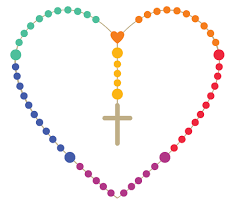 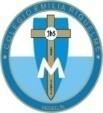 Tecnología e informáticaGrado: 8Gracias por su apoyo.Un saludo enorme y Dios los guarde. Nuestras clases en el horario normal los martes de 8:00 a 9:00 am. Y jueves de 1:00 a 2:00 Pm.(Los correos por si se presentan inquietudes). Correo: protecnologia11@gmail.com.Esta clase será virtual por zoom a las 8:00 am. Más adelante les comparto el enlace.Fecha 12 DE OCTUBRE DE 2020.Saludo: tarjeta.Tema: CLASEES DE REDES DE VALOR.INGRESAR A :https://profetics13.jimdofree.com/octavo/4%C2%BA-per%C3%ADodo/contenidos/#:~:text=La%20cadena%20o%20red%20de,valor%20en%20favor%20del%20cliente.Fecha 14 DE OCTUBRE DE 2020.Tema: ELABORAR UN MEME DEBES CREAR UN MEME SOBRE EL TEMA CLASES DE REDES DE VALOR Y ADJUNTAR AL CLASS.